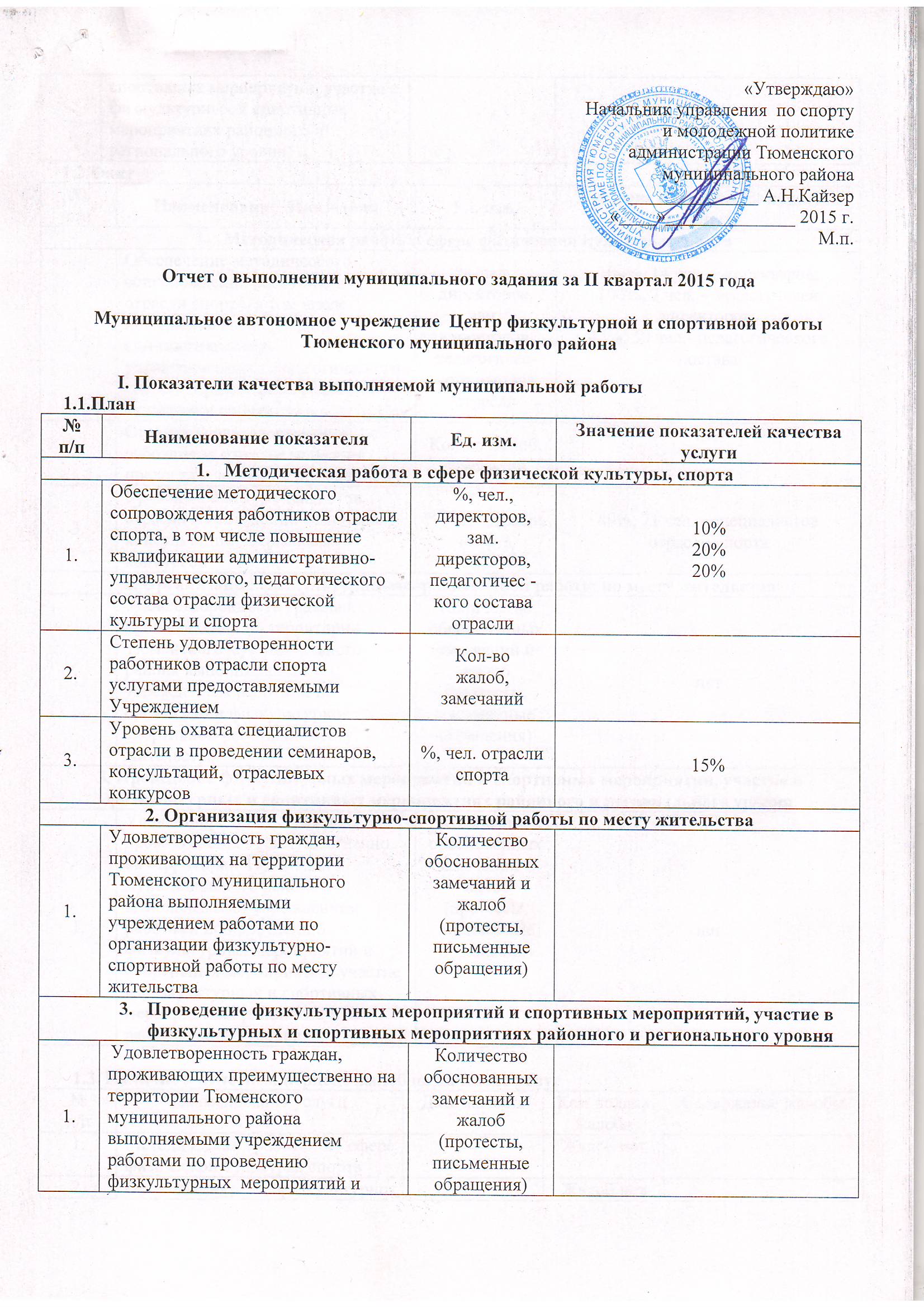 1.3. Наличие в отчетном периоде жалоб на качество услуг 1.4. Наличие в отчетном периоде замечаний к качеству услуг со стороны контролирующих органов2.Объем оказываемой услуги (выполняемой работы) в натуральных показателях2.1.План2.2.Факт3. Характеристика оказываемых услуг – отсутствует4. Характеристика факторов, повлиявших на отклонение фактических результатов выполнения задания от запланированных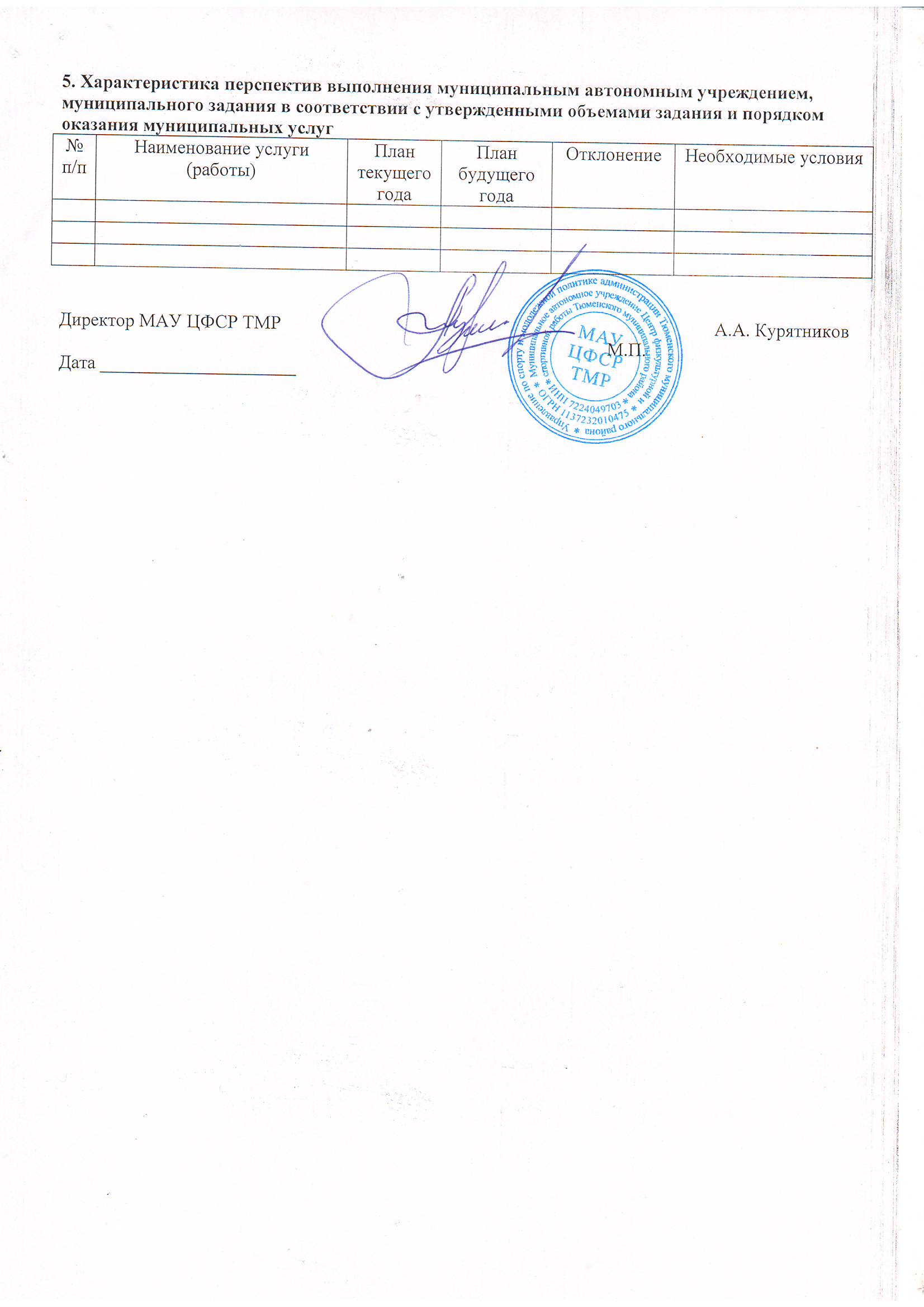 и спортивных мероприятий, участие в физкультурных и спортивных мероприятиях районного и регионального уровня№ п/пНаименование услугиДата жалобыКем подана  жалобаСодержание жалобы1.Методическая работа в сфере физической культуры, спорта Жалоб нет2.Организация физкультурно-спортивной работы по месту жительстваЖалоб нет3.Проведение физкультурных мероприятий и спортивных мероприятий, участие в физкультурных и спортивных мероприятиях районного и регионального уровняЖалоб нет№ п/пНаименование услугиДата Контролирующий орган и дата проверкиСодержание замечания1.Методическая работа в сфере физической культуры, спорта-2.Организация физкультурно-спортивной работы по месту жительства-3.Проведение физкультурных мероприятий и спортивных мероприятий, участие в физкультурных и спортивных мероприятиях районного и регионального уровня-№ п/п№ п/пНаименование показателяНаименование показателяЕдиница измеренияЗначение показателей объема муниципальной услуги за отчетный периодЗначение показателей объема муниципальной услуги по месяцамЗначение показателей объема муниципальной услуги по месяцамЗначение показателей объема муниципальной услуги по месяцамЗначение показателей объема муниципальной услуги по месяцамЗначение показателей объема муниципальной услуги по месяцамЗначение показателей объема муниципальной услуги по месяцамЗначение показателей объема муниципальной услуги по месяцам№ п/п№ п/пНаименование показателяНаименование показателяЕдиница измеренияЗначение показателей объема муниципальной услуги за отчетный периодапрельапрельмаймайиюньиюньиюнь1.Методическая работа в сфере физической культуры, спорта1.Методическая работа в сфере физической культуры, спорта1.Методическая работа в сфере физической культуры, спорта1.Методическая работа в сфере физической культуры, спорта1.Методическая работа в сфере физической культуры, спорта1.Методическая работа в сфере физической культуры, спорта1.Методическая работа в сфере физической культуры, спорта1.Методическая работа в сфере физической культуры, спорта1.Методическая работа в сфере физической культуры, спорта1.Методическая работа в сфере физической культуры, спорта1.Методическая работа в сфере физической культуры, спорта1.Методическая работа в сфере физической культуры, спорта1.Методическая работа в сфере физической культуры, спорта1.1.Обеспечение методического сопровождения работников отрасли спорта, в том числе   повышение квалификации административно-управленческого, педагогического состава отрасли физической культуры и спортаОбеспечение методического сопровождения работников отрасли спорта, в том числе   повышение квалификации административно-управленческого, педагогического состава отрасли физической культуры и спорта%, чел., директоров,зам. директоров,педагогичес -кого состава отрасли100%, 14 чел. – директоров;100%, 7 чел. – заместителей директоров; 42%, 50 чел.- педагогического состава79%, 11 чел.- директоров43%, 3 чел. – зам. директора; 3%, 3 чел. – инструкторов-методистов79%, 11 чел.- директоров43%, 3 чел. – зам. директора; 3%, 3 чел. – инструкторов-методистов100%, 14 чел.- директоров29%, 2 чел.- зам. директора;11% , 13 чел. – инструкторов-методистов100%, 14 чел.- директоров29%, 2 чел.- зам. директора;11% , 13 чел. – инструкторов-методистов100%, 14 чел.- директоров29%, 2 чел.- зам. директора;11% , 13 чел. – инструкторов-методистов64%, 9 чел. – директоров29%, 2 чел.- зам. директоров29%, 34 чел. инструкторов-методистов тренеров-преподавателей64%, 9 чел. – директоров29%, 2 чел.- зам. директоров29%, 34 чел. инструкторов-методистов тренеров-преподавателей2.2.Уровень охвата специалистов отрасли в проведении семинаров, консультаций,  отраслевых конкурсовУровень охвата специалистов отрасли в проведении семинаров, консультаций,  отраслевых конкурсов %, чел. отрасли спорта49%, 71 чел. - специалистовотрасли спорта12%, 17 чел.  специалистовотрасли спорта12%, 17 чел.  специалистовотрасли спорта20%, 29 чел.  специалистов отрасли спорта20%, 29 чел.  специалистов отрасли спорта20%, 29 чел.  специалистов отрасли спорта31%, 45 чел.  специалистов отрасли спорта31%, 45 чел.  специалистов отрасли спорта2.  Организация физкультурно-спортивной работы по месту жительства2.  Организация физкультурно-спортивной работы по месту жительства2.  Организация физкультурно-спортивной работы по месту жительства2.  Организация физкультурно-спортивной работы по месту жительства2.  Организация физкультурно-спортивной работы по месту жительства2.  Организация физкультурно-спортивной работы по месту жительства2.  Организация физкультурно-спортивной работы по месту жительства2.  Организация физкультурно-спортивной работы по месту жительства2.  Организация физкультурно-спортивной работы по месту жительства2.  Организация физкультурно-спортивной работы по месту жительства2.  Организация физкультурно-спортивной работы по месту жительства2.  Организация физкультурно-спортивной работы по месту жительства2.  Организация физкультурно-спортивной работы по месту жительства1.1.1.Обеспечение работы инструкторов - методистов1.1.1.1.1.1.Доля населения, систематически занимающихся физической культурой и спортом%1.1.1.1.1.1.1.1.1.Княжевское МО%31,632,632,632,632,632,632,632,61.1.2.1.1.2.1.1.2.Мулашинское МО%40,144,544,544,544,544,544,544,51.1.3.1.1.3.1.1.3.Онохинское МО%34,635,635,635,635,635,635,635,61.21.21.2Доля населения, систематически занимающихся физической культурой и спортом по месту жительства%1.2.1.1.2.1.1.2.1.Княжевское МО%20,722,322,322,322,322,322,322,31.2.2.1.2.2.1.2.2.Мулашинское МО%27,127,327,327,327,327,327,327,31.2.3.1.2.3.1.2.3.Онохинское МО%20,320,320,320,320,320,320,320,31.31.31.3Удельный вес лиц с ограниченными возможностями здоровья и инвалидов, систематически занимающихся физической культурой и спортом, в общей численности данной категории1.3.1.1.3.1.1.3.1.Княжевское МО10,210,210,210,210,210,210,210,21.3.2.1.3.2.1.3.2.Мулашинское МО10,210,210,210,210,210,210,210,21.3.3.1.3.3.1.3.3.Онохинское МО12,012,012,012,012,012,012,012,01.4.1.4.1.4.Доля спортсменов, выполнивших массовые разряды норматив 1 разряда, КМС, МС, МСМК, ЗМС1.4.1.1.4.1.1.4.1.Княжевское МО300000001.4.2.1.4.2.1.4.2.Мулашинское МО300000001.4.3.1.4.3.1.4.3.Онохинское МО8000,40,40,40,401.51.51.5Доля граждан занимающихся физической культурой и спортом по месту работы, в общей численности населения занятого в экономике%1.5.1.1.5.1.1.5.1.Княжевское МО%10,310,310,310,310,310,310,310,31.5.2.1.5.2.1.5.2.Мулашинское МО%10,310,310,310,310,310,310,310,31.5.3.1.5.3.1.5.3.Онохинское МО%11,811,811,811,811,811,811,811,82.2.2.Обеспечить организацию проведения и проведение физкультурных и спортивных мероприятий по месту жительствачел.1200059659693793793793711373.3.3.Организовать работу по повышению квалификации тренеров-преподавателей, инструкторов - методистов, проведению отраслевых совещаний, мастер-классов с участием ведущих тренеров по видам спорта Тюменского муниципального района, Тюменской области,  Уральского федерального округа, обмен опытом работы%503311111111294.4.4.Распоряжение администрации Тюменского муниципального района от 11 июня 2015 №1638-ро «О направлении средств»Чел.1600000023. Проведение физкультурных мероприятий и спортивных мероприятий, участие в физкультурных и спортивных мероприятиях районного и регионального уровня3. Проведение физкультурных мероприятий и спортивных мероприятий, участие в физкультурных и спортивных мероприятиях районного и регионального уровня3. Проведение физкультурных мероприятий и спортивных мероприятий, участие в физкультурных и спортивных мероприятиях районного и регионального уровня3. Проведение физкультурных мероприятий и спортивных мероприятий, участие в физкультурных и спортивных мероприятиях районного и регионального уровня3. Проведение физкультурных мероприятий и спортивных мероприятий, участие в физкультурных и спортивных мероприятиях районного и регионального уровня3. Проведение физкультурных мероприятий и спортивных мероприятий, участие в физкультурных и спортивных мероприятиях районного и регионального уровня3. Проведение физкультурных мероприятий и спортивных мероприятий, участие в физкультурных и спортивных мероприятиях районного и регионального уровня3. Проведение физкультурных мероприятий и спортивных мероприятий, участие в физкультурных и спортивных мероприятиях районного и регионального уровня3. Проведение физкультурных мероприятий и спортивных мероприятий, участие в физкультурных и спортивных мероприятиях районного и регионального уровня3. Проведение физкультурных мероприятий и спортивных мероприятий, участие в физкультурных и спортивных мероприятиях районного и регионального уровня3. Проведение физкультурных мероприятий и спортивных мероприятий, участие в физкультурных и спортивных мероприятиях районного и регионального уровня3. Проведение физкультурных мероприятий и спортивных мероприятий, участие в физкультурных и спортивных мероприятиях районного и регионального уровня3. Проведение физкультурных мероприятий и спортивных мероприятий, участие в физкультурных и спортивных мероприятиях районного и регионального уровня1.Обеспечить организацию проведения и проведение X Спартакиады инвалидов Обеспечить организацию проведения и проведение X Спартакиады инвалидов Обеспечить организацию проведения и проведение X Спартакиады инвалидов чел.6868686868682.Обеспечить организацию проведения и проведение Легкоатлетической эстафеты, в рамках празднования 70 - летия Победы в ВОВОбеспечить организацию проведения и проведение Легкоатлетической эстафеты, в рамках празднования 70 - летия Победы в ВОВОбеспечить организацию проведения и проведение Легкоатлетической эстафеты, в рамках празднования 70 - летия Победы в ВОВчел.360360360360360360   3.Обеспечить организацию проведения и проведение Всероссийских соревнований по спортивному ориентированию «Российский Азимут»Обеспечить организацию проведения и проведение Всероссийских соревнований по спортивному ориентированию «Российский Азимут»Обеспечить организацию проведения и проведение Всероссийских соревнований по спортивному ориентированию «Российский Азимут»чел.2000210021002100210021004.Обеспечить участие сборной команды Тюменского муниципального района в XX I Паралимпийских играх Тюменской областиОбеспечить участие сборной команды Тюменского муниципального района в XX I Паралимпийских играх Тюменской областиОбеспечить участие сборной команды Тюменского муниципального района в XX I Паралимпийских играх Тюменской областичел.1414141414145.Обеспечить участие сборной команды Тюменского муниципального района в Чемпионате Тюменской области по футболу среди взрослых командОбеспечить участие сборной команды Тюменского муниципального района в Чемпионате Тюменской области по футболу среди взрослых командОбеспечить участие сборной команды Тюменского муниципального района в Чемпионате Тюменской области по футболу среди взрослых командчел.1515151515156.Обеспечить участие сборной команды Тюменского муниципального района в Чемпионате Тюменской области по футболу среди ветеранов Обеспечить участие сборной команды Тюменского муниципального района в Чемпионате Тюменской области по футболу среди ветеранов Обеспечить участие сборной команды Тюменского муниципального района в Чемпионате Тюменской области по футболу среди ветеранов чел.1515151515157.Обеспечить организацию проведения и проведение Чемпионата  Тюменского муниципального района по футболуОбеспечить организацию проведения и проведение Чемпионата  Тюменского муниципального района по футболуОбеспечить организацию проведения и проведение Чемпионата  Тюменского муниципального района по футболучел.150120№ п/пНаименование показателяЕдиница измеренияЕдиница измеренияЗначение показателей объема муниципальной услуги за отчетный периодЗначение показателей объема муниципальной услуги за отчетный периодЗначение показателей объема муниципальной услуги по месяцамЗначение показателей объема муниципальной услуги по месяцамЗначение показателей объема муниципальной услуги по месяцамЗначение показателей объема муниципальной услуги по месяцамЗначение показателей объема муниципальной услуги по месяцамЗначение показателей объема муниципальной услуги по месяцамЗначение показателей объема муниципальной услуги по месяцамЗначение показателей объема муниципальной услуги по месяцамЗначение показателей объема муниципальной услуги по месяцамЗначение показателей объема муниципальной услуги по месяцам№ п/пНаименование показателяЕдиница измеренияЕдиница измеренияЗначение показателей объема муниципальной услуги за отчетный периодЗначение показателей объема муниципальной услуги за отчетный периодапрельапрельмаймаймаймайиюньиюньиюньиюнь1. Методическая работа в сфере физической культуры, спорта1. Методическая работа в сфере физической культуры, спорта1. Методическая работа в сфере физической культуры, спорта1. Методическая работа в сфере физической культуры, спорта1. Методическая работа в сфере физической культуры, спорта1. Методическая работа в сфере физической культуры, спорта1. Методическая работа в сфере физической культуры, спорта1. Методическая работа в сфере физической культуры, спорта1. Методическая работа в сфере физической культуры, спорта1. Методическая работа в сфере физической культуры, спорта1. Методическая работа в сфере физической культуры, спорта1. Методическая работа в сфере физической культуры, спорта1. Методическая работа в сфере физической культуры, спорта1. Методическая работа в сфере физической культуры, спорта1. Методическая работа в сфере физической культуры, спорта1. Методическая работа в сфере физической культуры, спорта1.Обеспечение методического сопровождения работников отрасли спорта, в том числе   повышение квалификации административно-управленческого, педагогического состава отрасли физической культуры и спортаОбеспечение методического сопровождения работников отрасли спорта, в том числе   повышение квалификации административно-управленческого, педагогического состава отрасли физической культуры и спорта%, чел., директоров,зам. директоров,педагогичес-кого состава отрасли100%, 14 чел. – директоров;100%, 7 чел. – заместителей директоров; 42%, 50 чел.- педагогического состава100%, 14 чел. – директоров;100%, 7 чел. – заместителей директоров; 42%, 50 чел.- педагогического состава100%, 14 чел. – директоров;100%, 7 чел. – заместителей директоров; 42%, 50 чел.- педагогического состава79%, 11 чел.- директоров43%, 3 чел. – зам. директора; 3%, 3 чел. – инструкторов-методистов79%, 11 чел.- директоров43%, 3 чел. – зам. директора; 3%, 3 чел. – инструкторов-методистов79%, 11 чел.- директоров43%, 3 чел. – зам. директора; 3%, 3 чел. – инструкторов-методистов100%, 14 чел.- директоров29%, 2 чел.- зам. директора;11% , 13 чел. – инструкторов-методистов100%, 14 чел.- директоров29%, 2 чел.- зам. директора;11% , 13 чел. – инструкторов-методистов100%, 14 чел.- директоров29%, 2 чел.- зам. директора;11% , 13 чел. – инструкторов-методистов100%, 14 чел.- директоров29%, 2 чел.- зам. директора;11% , 13 чел. – инструкторов-методистов100%, 14 чел.- директоров29%, 2 чел.- зам. директора;11% , 13 чел. – инструкторов-методистов64%, 9 чел. – директоров29%, 2 чел.- зам. директоров29%, 34 чел. инструкторов-методистов тренеров-преподавателей1.1.Организация и проведение консультаций:Организация и проведение консультаций:%, чел., директоров,зам. директоров,педагогичес-кого состава отрасли1.1.1.Предъявляемые требования к структуре и содержанию  программы лагеря с дневным пребываниемПредъявляемые требования к структуре и содержанию  программы лагеря с дневным пребыванием%, чел., директоров,зам. директоров,педагогичес-кого состава отрасли---1%, 1 чел. – инструктор-методист1%, 1 чел. – инструктор-методист1%, 1 чел. – инструктор-методист-------1.1.2.Недостатки комплексной программы организации летнего отдыха и занятости детей и молодежи учрежденияНедостатки комплексной программы организации летнего отдыха и занятости детей и молодежи учреждения%, чел., директоров,зам. директоров,педагогичес-кого состава отрасли---7%, 1 чел. – директор,14%,1 чел. – зам. директора7%, 1 чел. – директор,14%,1 чел. – зам. директора7%, 1 чел. – директор,14%,1 чел. – зам. директора------1.1.3.Недостатки программы лагеря с дневным пребыванием учрежденияНедостатки программы лагеря с дневным пребыванием учреждения%, чел., директоров,зам. директоров,педагогичес-кого состава отрасли---7%, 1 чел. – директор,1 чел. – инструктор-методист7%, 1 чел. – директор,1 чел. – инструктор-методист7%, 1 чел. – директор,1 чел. – инструктор-методист------1.1.4.Организация и предоставление платных услуг получателям услугОрганизация и предоставление платных услуг получателям услуг%, чел., директоров,зам. директоров,педагогичес-кого состава отрасли---14%,1 чел. – зам. директора14%,1 чел. – зам. директора14%,1 чел. – зам. директора------1.1.5.Организация деятельности спортивной площадки: подготовка документов, разъясненияОрганизация деятельности спортивной площадки: подготовка документов, разъяснения%, чел., директоров,зам. директоров,педагогичес-кого состава отрасли------2%, 2 чел. – инструктора-методиста2%, 2 чел. – инструктора-методиста2%, 2 чел. – инструктора-методиста2%, 2 чел. – инструктора-методиста2%, 2 чел. – инструктора-методиста-1.1.6.Недостатки комплексной программы организации летнего отдыха и занятости детей и молодежи учрежденияНедостатки комплексной программы организации летнего отдыха и занятости детей и молодежи учреждения%, чел., директоров,зам. директоров,педагогичес-кого состава отрасли------9 чел. – директоров;2%, 2 чел. – инструктора-методиста9 чел. – директоров;2%, 2 чел. – инструктора-методиста9 чел. – директоров;2%, 2 чел. – инструктора-методиста9 чел. – директоров;2%, 2 чел. – инструктора-методиста9 чел. – директоров;2%, 2 чел. – инструктора-методиста-1.1.7.Организация предоставления платных услугОрганизация предоставления платных услуг%, чел., директоров,зам. директоров,педагогичес-кого состава отрасли------7%, 1 чел. – директор,7%, 1 чел. – директор,7%, 1 чел. – директор,7%, 1 чел. – директор,7%, 1 чел. – директор,-1.1.8.Порядок внесения изменений в устав учреждения и выполнения пошаговых действий по приведению их в соответствие с действующим законодательствомПорядок внесения изменений в устав учреждения и выполнения пошаговых действий по приведению их в соответствие с действующим законодательством%, чел., директоров,зам. директоров,педагогичес-кого состава отрасли------14%,1 чел. – зам. директора14%,1 чел. – зам. директора14%,1 чел. – зам. директора14%,1 чел. – зам. директора14%,1 чел. – зам. директора-1.1.9.Организация выполнения плана пошаговых действий на выполнение капитального ремонтаОрганизация выполнения плана пошаговых действий на выполнение капитального ремонта%, чел., директоров,зам. директоров,педагогичес-кого состава отрасли------7%, 1 чел. – директор7%, 1 чел. – директор7%, 1 чел. – директор7%, 1 чел. – директор7%, 1 чел. – директор-1.1.10.Формирование документации на осуществление закупки на право заключения договора на капитальный ремонт Формирование документации на осуществление закупки на право заключения договора на капитальный ремонт %, чел., директоров,зам. директоров,педагогичес-кого состава отрасли-----------7%, 1 чел. – директор1.1.11.Порядок формирования критериев оценки и определения победителей – участников закупки на право заключения договора на капитальный ремонтПорядок формирования критериев оценки и определения победителей – участников закупки на право заключения договора на капитальный ремонт%, чел., директоров,зам. директоров,педагогичес-кого состава отрасли-----------7%, 1 чел. – директор1.1.12.Недостатки комплексной программы организации летнего отдыха и занятости детей и молодежи учрежденияНедостатки комплексной программы организации летнего отдыха и занятости детей и молодежи учреждения%, чел., директоров,зам. директоров,педагогичес-кого состава отрасли-----------7%, 1 чел. – директор1.1.13.Порядок формирования проектов документов, для сопровождения закупки по капитальному ремонтуПорядок формирования проектов документов, для сопровождения закупки по капитальному ремонту%, чел., директоров,зам. директоров,педагогичес-кого состава отрасли-----------7%, 1 чел. – директор1.1.14.Порядок заключения эффективного контракта с работниками учреждения (порядок перехода на эффективный контракт)Порядок заключения эффективного контракта с работниками учреждения (порядок перехода на эффективный контракт)%, чел., директоров,зам. директоров,педагогичес-кого состава отрасли7%, 1 чел. – директор1.1.15.Порядок организации и проведения заседания комиссии по закупкам при осуществлении процедур закупки на право заключения договора на капитальный ремонтПорядок организации и проведения заседания комиссии по закупкам при осуществлении процедур закупки на право заключения договора на капитальный ремонт%, чел., директоров,зам. директоров,педагогичес-кого состава отрасли7%, 1 чел. – директор1.2.Содействие повышению квалификации и профессионального мастерства специалистов и руководящих работников отрасли: Содействие повышению квалификации и профессионального мастерства специалистов и руководящих работников отрасли: %, чел., директоров,зам. директоров,педагогичес-кого состава отрасли1.2.1.Организация внутреннего контроля в учрежденииОрганизация внутреннего контроля в учреждении%, чел., директоров,зам. директоров,педагогичес-кого состава отрасли---64%, 9 чел. – директоров; 14%, 1 чел. – зам. директора; 2%, 2 чел. – инструктор-методист64%, 9 чел. – директоров; 14%, 1 чел. – зам. директора; 2%, 2 чел. – инструктор-методист64%, 9 чел. – директоров; 14%, 1 чел. – зам. директора; 2%, 2 чел. – инструктор-методист------1.2.2.Порядок реализации Федерального закона от 18.07.2011 № 223-ФЗ «О закупках товаров, работ, услуг отдельными видами юридических лиц». Типичные ошибки. ОтветственностьПорядок реализации Федерального закона от 18.07.2011 № 223-ФЗ «О закупках товаров, работ, услуг отдельными видами юридических лиц». Типичные ошибки. Ответственность------43%, 6 чел. – директоров; 14%, 1 чел. – зам. директора; 2%, 2 чел. - инструкторов-методистов, 17%, 1 чел. – начальник отдела43%, 6 чел. – директоров; 14%, 1 чел. – зам. директора; 2%, 2 чел. - инструкторов-методистов, 17%, 1 чел. – начальник отдела43%, 6 чел. – директоров; 14%, 1 чел. – зам. директора; 2%, 2 чел. - инструкторов-методистов, 17%, 1 чел. – начальник отдела43%, 6 чел. – директоров; 14%, 1 чел. – зам. директора; 2%, 2 чел. - инструкторов-методистов, 17%, 1 чел. – начальник отдела43%, 6 чел. – директоров; 14%, 1 чел. – зам. директора; 2%, 2 чел. - инструкторов-методистов, 17%, 1 чел. – начальник отдела-1.2.4.Формирование мотивации к занятиям физической культурой у несовершеннолетнихФормирование мотивации к занятиям физической культурой у несовершеннолетних-----------5%, 6 чел. – инструкторов-методистов1.2.5.Приведение программ спортивной подготовки к требованиям федеральных стандартов спортивной подготовки по видам спортаПриведение программ спортивной подготовки к требованиям федеральных стандартов спортивной подготовки по видам спорта-----------22%, 26 чел. – инструкторов-методистов1.2.6.Внеучебная деятельность тренера-преподавателя, инструктора-методистаВнеучебная деятельность тренера-преподавателя, инструктора-методиста-----------36%, 5 чел. – директоров, 14%, 1 чел. – зам. директора, 2%, 2 чел. – инструкторов-методистов1.2.7.Практикум-семинар на тему: «Положение о закупках»Практикум-семинар на тему: «Положение о закупках»-----------7%, 1 чел. – директоров, 36%, 4 чел. – главных бухгалтеров, 17%, 1 чел. – начальник отдела1.2.8.Формирование системы оплаты труда в новых современных экономических условиях. Эффективный контрактФормирование системы оплаты труда в новых современных экономических условиях. Эффективный контракт-----------14%, 1 чел. – зам. директора; 36%, 2 чел. – бухгалтеров, 17%, 1 чел. – начальник отдела2.Уровень охвата специалистов отрасли в проведении семинаров, консультаций,  отраслевых конкурсовУровень охвата специалистов отрасли в проведении семинаров, консультаций,  отраслевых конкурсов %, чел. отрасли спорта49%, 71 чел. - специалистовотрасли спорта49%, 71 чел. - специалистовотрасли спорта49%, 71 чел. - специалистовотрасли спорта12%, 17 чел.  специалистовотрасли спорта12%, 17 чел.  специалистовотрасли спорта12%, 17 чел.  специалистовотрасли спорта20%, 29 чел.  специалистов отрасли спорта20%, 29 чел.  специалистов отрасли спорта20%, 29 чел.  специалистов отрасли спорта20%, 29 чел.  специалистов отрасли спорта20%, 29 чел.  специалистов отрасли спорта31%, 45 чел.  специалистов отрасли спорта2. Организация физкультурно-спортивной работы по месту жительства2. Организация физкультурно-спортивной работы по месту жительства2. Организация физкультурно-спортивной работы по месту жительства2. Организация физкультурно-спортивной работы по месту жительства2. Организация физкультурно-спортивной работы по месту жительства2. Организация физкультурно-спортивной работы по месту жительства2. Организация физкультурно-спортивной работы по месту жительства2. Организация физкультурно-спортивной работы по месту жительства2. Организация физкультурно-спортивной работы по месту жительства2. Организация физкультурно-спортивной работы по месту жительства2. Организация физкультурно-спортивной работы по месту жительства2. Организация физкультурно-спортивной работы по месту жительства2. Организация физкультурно-спортивной работы по месту жительства2. Организация физкультурно-спортивной работы по месту жительства2. Организация физкультурно-спортивной работы по месту жительства2. Организация физкультурно-спортивной работы по месту жительства1.Обеспечение работы инструкторов - методистов1.1.Доля населения, систематически занимающихся физической культурой и спортом%%1.1.1.Княжевское МО%%32,632,632,632,632,632,632,632,632,632,632,632,61.1.2.Мулашинское МО%%44,544,544,544,544,544,544,544,544,544,544,544,51.1.3.Онохинское МО%%35,635,635,635,635,635,635,635,635,635,635,635,61.2Доля населения, систематически занимающихся физической культурой и спортом по месту жительства%%1.2.1.Княжевское МО%%22,322,322,322,322,322,322,322,322,322,322,322,31.2.2.Мулашинское МО%%27,327,327,327,327,327,327,327,327,327,327,327,31.2.3.Онохинское МО%%20,320,320,320,320,320,320,320,320,320,320,320,31.3Удельный вес лиц с ограниченными возможностями здоровья и инвалидов, систематически занимающихся физической культурой и спортом, в общей численности данной категории%%1.3.1.Княжевское МО%%10,210,210,210,210,210,210,210,210,210,210,210,21.3.2.Мулашинское МО%%10,210,210,210,210,210,210,210,210,210,210,210,21.3.3.Онохинское МО%%12,012,012,012,012,012,012,012,012,012,012,012,01.4.Доля спортсменов, выполнивших массовые разряды норматив 1 разряда, КМС, МС, МСМК, ЗМС%%1.4.1.Княжевское МО%%0000000000001.4.2.Мулашинское МО%%0000000000001.4.3.Онохинское МО%%0,4000000000,40,40,41.5.Доля граждан занимающихся физической культурой и спортом по месту работы, в общей численности населения занятого в экономике%%1.5.1.Княжевское МО%%10,310,310,310,310,310,310,310,310,310,310,310,31.5.2.Мулашинское МО%%10,310,310,310,310,310,310,310,310,310,310,310,31.5.3.Онохинское МО%%11,811,811,811,811,811,811,811,811,811,811,811,82.Обеспечить организацию и проведение физкультурных и спортивных мероприятий по месту жительства:чел.чел.2670596596596596596937937937937113711372.1.Княжевское МОЧел.Чел.2966666666666545454541761762.1.1.Турнир по волейболу посвященный Всемирному Дню здоровьячел.чел.1212121212122.1.2.Легкоатлетический пробег, посвященный 70 летию Победы в ВОВчел.чел.5454545454542.1.3.Соревнование по русской лапте, в рамках празднования 70-летия Победы в Великой Отечественной Войнечел.чел.18181818182.1.4.Соревнования по волейболу, в рамках празднования 70-летия Победы в Великой Отечественной Войнечел.чел.18181818182.1.5.Соревнование по русской лапте, посвященный 70 летию Победы в ВОВчел.чел.18181818182.1.6.«Веселые старты», посвященные Дню защиты детейчел.чел.2020202.1.7.Турнир по русской лапте, посвященный Дню защиты детейчел.чел.1818182.1.8.Турнир по пионерболу, посвященный Дню защиты детейчел.чел.1818182.1.9.Турнир по волейболу, посвященный Дню Россиичел.чел.1818182.1.10Турнир по русской лапте, посвященный Дню Россиичел.чел.1818182.1.11Легкоатлетический кросс, посвященный Дню Россиичел.чел.3030302.1.12Турнир по волейболу, посвященный Дню молодежичел.чел.1818182.1.13Турнир по русской лапте, посвященный Дню молодежичел.чел.1818182.1.14Соревнование по мини-футбол, посвященный Дню молодежичел.чел.1818182.2.Мулашинское МОчел.чел.53878787878782012012012012592592.2.1.Веселые старты"Спортивная мама и дети"чел.чел.1818181818182.2.2.Соревнование по русской лаптечел.чел.2525252525252.2.3.Соревнования по футболу, посвященный 70 летию Победы в ВОВчел.чел.3535353535352.2.4.Веселые старты (перетягивание каната, бег в мешках, подвижные игры), в рамках празднования 70-летия Победы в Великой Отечественной Войнечел.чел.1001001001001002.2.5.Соревнование по гиревому спорту, в рамках празднования 70-летия Победы в Великой Отечественной Войнечел.чел.20202020202.2.6.Турнир по футболу, в рамках празднования 70-летия Победы в Великой Отечественной Войнечел.чел.16161616162.2.7.Соревнование по футболу чел.чел.25252525252.2.8.Легкоатлетическая эстафета, посвященная 70 летию Победы в ВОВчел.чел.40404040402.2.9.«Веселые старты», посвященные Дню защиты детейчел.чел.3030302.2.10Турнир по волейболу, посвященный Дню защиты детейчел.чел.1414142.2.11Турнир по футболу, посвященный Дню защиты детейчел.чел.2020202.2.12Турнир по русской лапте, посвященный Дню Россиичел.чел.2020202.2.13Турнир по волейболу, посвященный Дню Россиичел.чел.2525252.2.14Турнир по футболу, посвященный Дню Россиичел.чел.2020202.2.15Соревнование по стрельбе из пневматической винтовки, посвященный Дню молодежичел.чел.3030302.2.16Соревнование по городошному шпорту, посвященный Дню молодежичел.чел.5050502.2.17Веселые старты, посвященные Дню молодежичел.чел.5050502.3.Онохинское МОчел.чел.18364524524524524526826826826827027022.3.1.Кросс походчел.чел.2121212121212.3.2.Вело пробегчел.чел.2525252525252.3.3.Соревнование по футболучел.чел.2222222222222.3.4.Соревнование по русской лаптечел.чел.3030303030302.3.5.Товарищеская встреча по волейболучел.чел.2121212121212.3.6.Турнир по волейболу чел.чел.2424242424242.3.7.Товарищеская встреча по волейболучел.чел.3232323232322.3.8.Соревнования по футболу среди дворовых команд, посвященное 70 летию Победы в ВОВчел.чел.4040404040402.3.9.Веселые старты"Самый быстрый, самый ловкий, самый меткий", посвященный Всемирному Дню здоровьячел.чел.2525252525252.3.10Турнир по футболу, посвященный Всемирному Дню здоровьячел.чел.6767676767672.3.11Соревнование по пионерболучел.чел.2525252525252.3.12Соревнование по мини-футболучел.чел.4040404040402.3.13Скандинавская ходьбачел.чел.2525252525252.3.14Соревнование по хоккею с мячомчел.чел.2525252525252.3.15Веселые старты "Да здравствует хоккей!"чел.чел.3030303030302.3.16Турнир по хоккею с мячом, посвященный 1 Мая.чел.чел.30303030302.3.17Соревнования по футболу, в рамках празднования 70-летия Победы в Великой Отечественной Войнечел.чел.1221221221221222.3.18Соревнования по волейболу, в рамках празднования 70-летия Победы в Великой Отечественной Войнечел.чел.1421421421421422.3.19Соревнования по стритболу, в рамках празднования 70-летия Победы в Великой Отечественной Войнечел.чел.93939393932.3.20Финал соревнований по волейболу на Кубок Главы Онохинского МОчел.чел.36363636362.3.21Кроссчел.чел.27272727272.3.22Веселые старты, подвижные игрычел.чел.25252525252.3.23Спортивные игры (спринт, прыжки, метание, подтягивание)чел.чел.30303030302.3.24Игра "Капуста"чел.чел.27272727272.3.25Кросс забегчел.чел.25252525252.3.26Соревнование по пионерболучел.чел.25252525252.3.27Соревнование по футболучел.чел.40404040402.3.28Товарищеская встреча по футболучел.чел.40404040402.3.29Веселые старты чел.чел.20202020202.3.30Турнир по мини-футболу, посвященный Дню защиты детейчел.чел.4040402.3.31Веселые старты «Спорт. Мир. Детство», посвященный Дню защиты детейчел.чел.7070702.3.32«Веселые старты с мячом», посвященный Дню защиты детейчел.чел.4545452.3.33Стрельба из пневматической винтовки, посвященный Дню защиты детейчел.чел.3535352.3.34Турнир по футболу, посвященный Дню Россиичел.чел.7272722.3.35Открытое первенство по стритболу, посвященный Дню Россиичел.чел.4040402.3.36Хоккей с мячом, посвященный Дню Россиичел.чел.4545452.3.37Соревнование по русской лапте, посвященный Дню Россиичел.чел.3030302.3.38Комический футбол, посвященный Дню молодежичел.чел.5050502.3.39Соревнование по стритболу, посвященный Дню молодежичел.чел.5050502.3.40Соревнование по армспорту, посвященный Дню молодежичел.чел.3030302.3.41Соревнование по стрельбе из пневматической винтовки, посвященный Дню молодежичел.чел.6060602.3.42Товарищеская встреча по футболучел.чел.4040402.3.43Товарищеская встреча по волейболучел.чел.6060602.3.44Веселые стартычел.чел.3535353.Организовать работу по повышению квалификации тренеров-преподавателей, инструкторов - методистов, проведению отраслевых совещаний, мастер-классов с участием ведущих тренеров по видам спорта Тюменского района, Тюменской области,  Уральского федерального округа, обмен опытом работы%%43333331111111129294.Распоряжение администрации Тюменского муниципального района от 11 июня 2015 №1638-ро «О направлении средств»чел.чел.6222222222223. Проведение физкультурных мероприятий и спортивных мероприятий, участие в физкультурных и спортивных мероприятиях районного и регионального уровня3. Проведение физкультурных мероприятий и спортивных мероприятий, участие в физкультурных и спортивных мероприятиях районного и регионального уровня3. Проведение физкультурных мероприятий и спортивных мероприятий, участие в физкультурных и спортивных мероприятиях районного и регионального уровня3. Проведение физкультурных мероприятий и спортивных мероприятий, участие в физкультурных и спортивных мероприятиях районного и регионального уровня3. Проведение физкультурных мероприятий и спортивных мероприятий, участие в физкультурных и спортивных мероприятиях районного и регионального уровня3. Проведение физкультурных мероприятий и спортивных мероприятий, участие в физкультурных и спортивных мероприятиях районного и регионального уровня3. Проведение физкультурных мероприятий и спортивных мероприятий, участие в физкультурных и спортивных мероприятиях районного и регионального уровня3. Проведение физкультурных мероприятий и спортивных мероприятий, участие в физкультурных и спортивных мероприятиях районного и регионального уровня3. Проведение физкультурных мероприятий и спортивных мероприятий, участие в физкультурных и спортивных мероприятиях районного и регионального уровня3. Проведение физкультурных мероприятий и спортивных мероприятий, участие в физкультурных и спортивных мероприятиях районного и регионального уровня3. Проведение физкультурных мероприятий и спортивных мероприятий, участие в физкультурных и спортивных мероприятиях районного и регионального уровня3. Проведение физкультурных мероприятий и спортивных мероприятий, участие в физкультурных и спортивных мероприятиях районного и регионального уровня3. Проведение физкультурных мероприятий и спортивных мероприятий, участие в физкультурных и спортивных мероприятиях районного и регионального уровня3. Проведение физкультурных мероприятий и спортивных мероприятий, участие в физкультурных и спортивных мероприятиях районного и регионального уровня3. Проведение физкультурных мероприятий и спортивных мероприятий, участие в физкультурных и спортивных мероприятиях районного и регионального уровня3. Проведение физкультурных мероприятий и спортивных мероприятий, участие в физкультурных и спортивных мероприятиях районного и регионального уровня1.Обеспечить организацию проведения и проведение X Спартакиады инвалидов чел.чел.68686868682.Обеспечить организацию проведения и проведение Легкоатлетической эстафеты, в рамках празднования 70 - летия Победы в ВОВчел.чел.3603603603603603.Обеспечить организацию проведения и проведение Всероссийских соревнований по спортивному ориентированию «Российский Азимут»чел.чел.210021002100210021004.Обеспечить участие сборной команды Тюменского муниципального района в XX I Паралимпийских играх Тюменской областичел.чел.14141414145.Обеспечить участие сборной команды Тюменского муниципального района в Чемпионате Тюменской области по футболу среди взрослых команд15151515156.Обеспечить участие сборной команды Тюменского муниципального района в Чемпионате Тюменской области по футболу среди ветеранов 15151515157.Обеспечить организацию проведения и проведение Чемпионата  Тюменского муниципального района по футболу120120№ п/пНаименование услуги (работы)ПланФактОтклонениеПричина1.Методическая работа в сфере физической культуры, спортаОтсутствует2.Организация физкультурно-спортивной работы по месту жительстваОтсутствует3.Проведение физкультурных мероприятий и спортивных мероприятий, участие в физкультурных и спортивных мероприятиях районного и регионального уровняОтсутствует